FASB presenta taxonomías 2024 con integración de Calc 1.1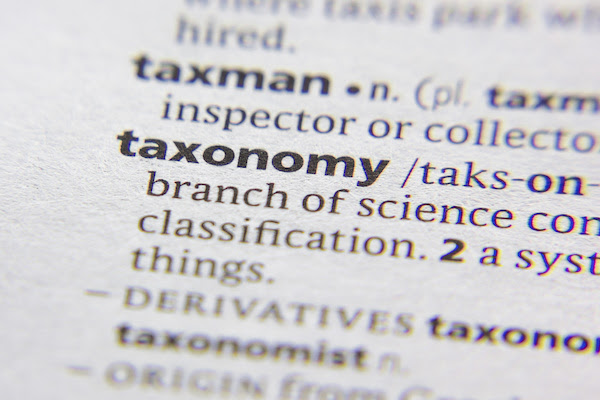 Publicado el 24 de diciembre de 2023 por EditorLa Junta de Normas de Contabilidad Financiera de EE. UU. (FASB) ha lanzado la Taxonomía de informes financieros (GRT) GAAP de 2024. La nueva taxonomía integra la especificación Calculations 1.1, que XBRL International finalizó a principios de este año. La FASB también publicó la nueva Taxonomía de informes de la SEC de 2024 y la Taxonomía de las reglas DQC de 2024; en conjunto, las tres se conocen como Taxonomías FASB.El GRT 2024, un componente clave de las Taxonomías FASB, incorpora actualizaciones para alinearse con los últimos estándares contables. Las mejoras notables incluyen disposiciones para las versiones 33-11070 y 34-95025 de la Comisión de Bolsa y Valores (SEC), que introdujeron importantes requisitos de presentación electrónica, incluidos los relacionados con la presentación de estados financieros en Inline XBRL, así como reglas relacionadas con áreas tan diversas. como criptoactivos, informes de segmentos, mejoras en la divulgación de impuestos sobre la renta, formación de empresas conjuntas y más.Cálculos 1.1 mejora la función de cálculo de XBRL respecto a números redondeados, ayudando a evitar que aparezcan errores de cálculo cuando cifras de miles o millones se han redondeado hacia arriba, es decir, que no suman exactamente. Está diseñado para reducir los errores de cálculo de "falsos positivos", que distraen la atención de otros errores de validación que podrían estar resaltando problemas reales de calidad de los datos.Encuentre las nuevas taxonomías aquí.CÁLCULO 1.1 GAAP FASB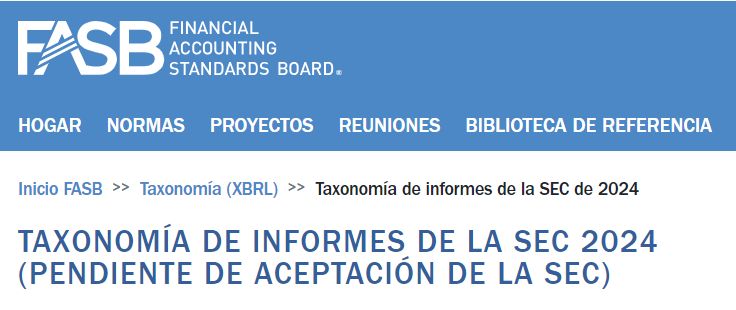 Se puede acceder a la taxonomía de informes de la SEC de 2024 a través del punto de entrada que se proporciona a continuación.Taxonomía de informes de la SEC de 2024La Taxonomía de informes de la SEC (SRT) de 2024 incluye elementos para cumplir con los requisitos de la Comisión de Bolsa y Valores de EE. UU. (SEC) para los cronogramas financieros requeridos por la SEC, información financiera consolidada condensada para garantes y divulgaciones sobre actividades de producción de petróleo y gas. El SRT también incluye elementos dimensionales cuyo reconocimiento y medición subyacentes no están especificados por los GAAP, pero son elementos utilizados por los declarantes GAAP.Los usuarios deben leer la nota de la versión y otras guías y materiales de apoyo que se proporcionan a continuación. Las personas que proporcionen comentarios sobre el SRT deben registrarse con un "nombre de usuario" y una dirección de correo electrónico. Tenga en cuenta que todos los comentarios serán visibles para otros usuarios registrados. Aquí se proporciona orientación para utilizar el visor de taxonomía/herramienta de comentarios.Los documentos de orientación y respaldo incluyen:Notas de la versión de taxonomía de informes de la SEC de 2024Modificaciones a la taxonomía de informes de la SEC de 2024 (versión Excel) Detalles de mejora de SRT desde la publicación de 2023 en formato de hoja de cálculo.Taxonomía de informes de la SEC 2024 (versión Excel) Taxonomía en formato de hoja de cálculo para facilitar la revisión de la taxonomía.Guía técnica de taxonomía de informes de la SEC 2024 Proporciona detalles técnicos de la taxonomía.Lista de referencia de archivos de taxonomía de informes de la SEC de 2024 y ubicación URL para todos los archivos contenidos en la taxonomíaSe proporciona una vista de la taxonomía de documentos e información de entidades (DEI) de la SEC de 2024 para comodidad del usuario.Taxonomía de información de entidades y documentos de la SEC 2024DESCARGAS DE TAXONOMÍASDescargue la taxonomía de informes de la SEC de 2024 (requiere software habilitado para XBRL para verla)Las preguntas sobre el uso de esta taxonomía para crear y enviar archivos de datos interactivos etiquetados en eXtensible Business Reporting Language (XBRL) de conformidad con las reglas de la SEC deben dirigirse a la Oficina de Divulgación Estructurada de la SEC. Los detalles de contacto y la orientación de la SEC están disponibles en la Oficina de Divulgación Estructurada de la SEC. Las taxonomías admitidas actualmente por la SEC se enumeran en la página "Taxonomías estándar".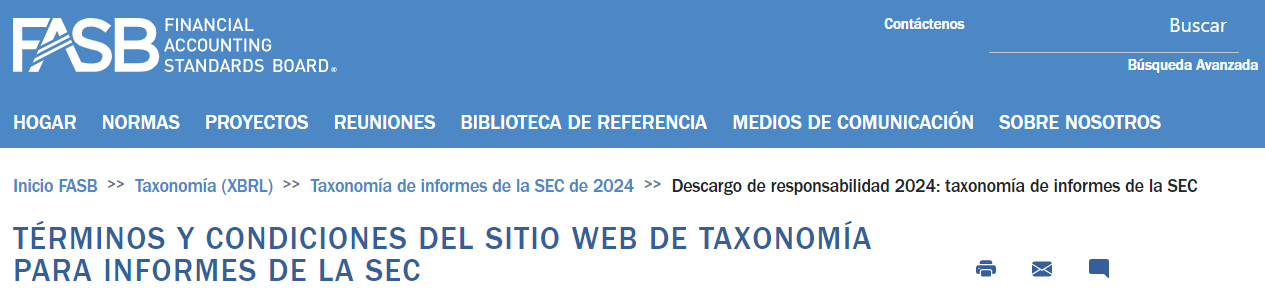 LA TAXONOMÍA DE INFORMES DE LA SEC (LA “SRT”) ESTÁ A SU DISPOSICIÓN EN RELACIÓN CON SU USO AL PRESENTAR PRESENTACIONES A LA COMISIÓN DE LA BOLSA DE VALORES (LA “SEC”), ASÍ COMO PARA LA REVISIÓN PÚBLICA (COMO SE DEFINE A CONTINUACIÓN). LEA DETENIDAMENTE EL SIGUIENTE ACUERDO ("ACUERDO"). AL HACER CLIC EN EL BOTÓN "ACEPTAR" A CONTINUACIÓN, USTED ACEPTA Y ACEPTA ESTAR OBLIGADO POR LOS TÉRMINOS DE ESTE ACUERDO. SI NO ESTÁ DISPUESTO A ACEPTAR LOS TÉRMINOS DE ESTE ACUERDO, NO ESTÁ AUTORIZADO A UTILIZAR NI PUEDE PARTICIPAR EN LA REVISIÓN PÚBLICA DEL SRT.Fundación de Contabilidad Financiera TAXONOMÍA DE INFORMES SECConcesión de licencia para revisión pública y uso general.(a) Durante la duración del Plazo, siempre que Usted no infrinja ningún término o condición de este Acuerdo, la Fundación de Contabilidad Financiera ("FAF") por el presente otorga a los usuarios (incluido Usted) y a otra persona o personas ("Usted" o, en el contexto de Usted proporcionando Comentarios (como se define a continuación), el "Comentador", y colectivamente, los "Comentadores"), y Usted y los Comentadores por la presente aceptan, sujeto a los términos y condiciones de este Acuerdo, un Licencia no exclusiva, intransferible y no asignable, sin derecho a sublicenciar, para usar el SRT únicamente (i) para promover que los comentaristas proporcionen comentarios, modificaciones, críticas, tecnología de la información, mejoras o cualquier otra comunicación en conexión con el mismo. (“Comentario”) a la FAF respecto del SRT; (ii) para su uso en la presentación de presentaciones ante la SEC para cumplir con las regulaciones de la SEC, y (iii) para ser utilizado por el público, libre de regalías, en la presentación de estados financieros según los principios de contabilidad generalmente aceptados en los EE. UU., y puede incorporarse sin cambios, en su totalidad o en parte, en otras obras (las “Obras permitidas”) que comentan, explican o ayudan en el uso o implementación del SRT (las Obras permitidas pueden ser copiadas, publicadas y distribuidas por su creador sin restricción de ningún tipo). impuesto por el presente; siempre que el Aviso: Aviso de usos autorizados [http://xbrl.fasb.org/terms/SRT_TermsConditions.html] esté incluido en la primera página del mismo o de manera destacada en el mismo; siempre que, además, bajo ninguna circunstancia el SRT pueda , o cualquier parte del mismo, se modificará de cualquier manera (excepto según lo permitido en este documento), como eliminando el aviso de derechos de autor o las referencias al titular de los derechos de autor, excepto cuando sea necesario traducirlo a idiomas distintos del inglés o con el consentimiento previo por escrito. de FAF) ((ii) y (iii), colectivamente, el “Uso General”).(b) Excepto por los derechos expresamente otorgados a Usted en el presente, no se le otorga a Usted ni a ninguna otra persona o entidad ninguna licencia, derecho, título o interés sobre el SRT o cualquier otra Propiedad Intelectual (como se define a continuación) de la FAF ya sea expresamente o por implicación, impedimento legal o de otro modo. Usted es el único responsable de obtener su propio acceso a Internet y cualquier software necesario que le permita acceder al sitio web en el que la FAF elige que el SRT esté disponible y descargar el SRT.(c) Usted reconoce que todos los títulos, derechos de propiedad y todos los derechos de propiedad intelectual en y para el SRT (y todas y cada una de las copias, nuevas versiones y cualquier otra manifestación del mismo, en forma tangible o intangible) permanecerán con la FAF. en todo momento. La SRT está protegida por leyes de derechos de autor y tratados internacionales de derechos de autor. Salvo que se indique expresamente en este documento, todos los derechos, títulos e intereses sobre el SRT pertenecen a la FAF y sus licenciantes, si los hubiera. Ningún derecho de propiedad intelectual se le otorgará ni se le transferirá, excepto la licencia limitada expresamente establecida en este documento. FAF se reserva todos los derechos que no se le otorgan expresamente en virtud de este Acuerdo. A los efectos de este Acuerdo, "Propiedad Intelectual" significa, para cualquier persona o entidad, patentes (incluidas las solicitudes de patentes), conocimientos técnicos, marcas registradas, nombres comerciales, marcas de servicio, nombres de dominio, imagen comercial, logotipos u otros indicios de identificación, marcas comerciales. secretos, derechos de autor y materiales protegidos por derechos de autor, software, información confidencial, sistemas, tecnología, datos de proveedores y acceso a cualquier otra propiedad intelectual que sea propiedad de, controlada o con licencia de dicha persona o entidad.(d) El proceso mediante el cual la FAF pone el SRT a disposición del público para revisión pública de manera continua, la revisión por parte de los comentaristas, el comentario proporcionado por los comentaristas y cualquier uso posterior de dicho comentario por parte de la FAF se denominarán colectivamente “el proceso de publicación pública”. Revisar."Restricciones de uso.(a) En virtud del presente no se le otorga a usted ni a ninguna otra persona o entidad ningún derecho a utilizar o difundir el SRT para ningún otro propósito, excepto para revisión pública y uso general.(b) Excepto lo expresamente permitido por este Acuerdo o la ley aplicable, usted no deberá ni intentará, ni permitirá que ningún tercero intente o intente: (a) permitir que cualquier persona, que no sea usted, use o acceda a el SRT excepto bajo los términos establecidos en este documento, (b) alterar, eliminar u ocultar cualquier derecho de autor u otro aviso legal o de propiedad en o en el SRT; (c) utilizar el nombre, logotipos u otras marcas comerciales de la FAF o cualquiera de sus juntas de establecimiento de normas (incluidas la FASB y la Junta de Normas de Contabilidad Gubernamental (la “GASB”)) sin el consentimiento previo por escrito de la FAF; (d) vender, revender, licenciar o sublicenciar el SRT, en su totalidad o en parte, a cualquier tercero; (e) utilizar el SRT para fines ilegales; o (f) hacer uso del SRT para fines distintos a los de revisión pública y uso general.Naturaleza del comentario proporcionado por usted como parte de la revisión pública.(a) Como comentarista, no debe incluir en su comentario ninguna información o tecnología que la FAF y el público no puedan revelar ni utilizar libremente. Cualquier información o material que usted transmita a la FAF al completar un formulario en línea, enviar un correo electrónico (ya sea de naturaleza editorial o técnica) u otra actividad, incluido proporcionar comentarios como parte de la revisión pública, se considerará no confidencial. confidencial y no propietario.(b) Además, al proporcionar comentarios a la FAF como parte de la revisión pública, usted declara, garantiza y se compromete a la FAF a que dichos comentarios no infringen ni infringirán los derechos de propiedad intelectual de ningún tercero. Al recibir su comentario, no se considerará que FAF acepta o respalda que el comentario cumpla con cualquier estándar de desempeño o calidad o sea apto para cualquier uso o propósito en particular. La recepción o publicación por parte de la FAF de dicho Comentario, o cualquier parte del mismo, no dará lugar a ninguna obligación por parte de la FAF y, en particular, no se considerará una indicación de que la FAF ha realizado alguna evaluación o evaluación del Comentario.Licencia de mejoras y comentarios como parte de la revisión pública.(a) Al enviar un comentario, usted (i) reconoce que, a menos que acordemos por escrito de antemano, (a) cualquier cosa que transmita, ya sea electrónicamente o en papel, puede ser utilizada por la FAF y sus afiliados para cualquier propósito, incluido , pero no limitado a, reproducción, divulgación, transmisión, incorporación, uso, publicación, transmisión y publicación, y (b) la FAF puede usar las ideas, conceptos, conocimientos o técnicas que usted transmite a la FAF de cualquier manera, y ( ii) otorgar a la FAF, y por la presente la FAF acepta, una licencia no exclusiva, transferible, sublicenciable y asignable, sin consideración adicional, a todos los derechos, títulos e intereses sobre dicho Comentario, incluidos los derechos de autor o patentes del mismo. Al enviar un comentario, usted renuncia a cualquier reclamo contra FAF (sus sublicencias, sucesores y cesionarios) que surja del envío, publicación o uso de la información o tecnología.(b) En la medida en que Usted (i) incorpore el SRT a cualquier otra taxonomía en violación de este Acuerdo o (ii) desarrolle, cree o conciba cualquier mejora, invención, descubrimiento, técnica, tecnología, método, software, conocimiento- cómo, procesos de negocios, trabajos derivados, secretos comerciales o cualquier otro trabajo, incluida la creación de “elementos de extensión” modificados, nuevos, revisados o adicionales o “elementos de extensión” específicos de la empresa (que no sean para operaciones y uso internos de la empresa, o que constituyen Trabajos Permitidos), incluidos, entre otros, elementos de extensión que forman parte de cualquier presentación pública a la SEC (colectivamente, las "Mejoras"), ya sea solos o en conjunto con otros, en base a o como resultado de haber recibido acceso a o el uso del SRT, en consideración a la divulgación del SRT a Usted, por la presente otorga a FAF, y FAF por la presente acepta, una licencia no exclusiva, transferible, sublicenciable y asignable, sin mayor consideración, a todos Sus intereses en la taxonomía en la que se incorpora el SRT y en todas las demás mejoras.(c) Además, por la presente usted constituye y designa a la FAF o a la persona designada por la FAF (según lo determine la FAF) como su apoderado con plenos poderes en su nombre, lugar y lugar para hacer o cumplir cualquiera de las empresas antes mencionadas (incluyendo tales concesiones de licencia) y para ejecutar dichos documentos o instrumentos en su nombre o en su lugar según sea necesario, conveniente, deseable o adecuado a la única y exclusiva discreción de la FAF para efectuar dicha licencia de Sus comentarios y mejoras. El referido poder será un poder acrecentado a interés e irrevocable. En caso de que la FAF inicie alguna acción para hacer cumplir cualquier derecho en virtud del presente.(d) Ni la FAF ni ninguna otra persona estarán obligados a pagarle regalías u otra compensación que surja de su envío de comentarios a la FAF, del uso de las mejoras por parte de la FAF o de la difusión de las mismas por parte de la FAF, o de cualquier uso del comentario o las mejoras por parte de la FAF. una persona a quien la FAF se lo ha revelado.Término.(a) Este Acuerdo entrará en vigor y Su licencia no exclusiva para revisar la parte SRT de la Revisión pública, o en relación con el Uso general del SRT (según corresponda), comenzará inmediatamente al hacer clic en el botón "ACEPTAR" a continuación. , y continuará hasta su terminación de acuerdo con los términos del presente; siempre que FAF se reserve el derecho de exigir el reconocimiento de los términos y condiciones del presente, ya que los mismos pueden actualizarse y modificarse de vez en cuando, en cada instancia de inicio de sesión del usuario. El correo electrónico o la información proporcionada por la FAF al iniciar sesión como usuario será una forma aceptable de notificación por escrito a los efectos de esta Sección.(b) FAF puede rescindir los derechos y licencias otorgados a usted en virtud de este Acuerdo si determina que usted está incumpliendo los términos del mismo.(c) Tras la terminación o vencimiento de este Acuerdo, todas las licencias otorgadas a Usted en virtud de este Acuerdo cesarán y Usted deberá inmediatamente) dejar de acceder y utilizar el SRT; siempre que todas las licencias otorgadas aquí por Usted en y para todos los Comentarios y Mejoras sobrevivirán a la terminación de este Acuerdo.Contacto permitido. Usted acepta que la FAF y/o FASB, y sus respectivos sucesores y cesionarios, ya sea directamente o a través de sus agentes autorizados, pueden enviarle correos electrónicos (y otras comunicaciones electrónicas) con respecto a su participación en la revisión pública, su uso general y cualquier otro asunto relacionado con la Taxonomía y/u otras ofertas y operaciones de productos y servicios de la FAF, FASB y GASB.Renuncia de Garantías; Limitación de responsabilidad.(a) SU USO DEL SRT Y SU PARTICIPACIÓN EN LA REVISIÓN PÚBLICA ES BAJO SU PROPIO RIESGO. EL SRT SE PROPORCIONA "TAL CUAL", "CON TODOS SUS DEFECTOS" Y "SEGÚN DISPONIBILIDAD", PARA SU (I) USO GENERAL Y (II) ACCESO Y REVISIÓN COMO PARTE DE LA REVISIÓN PÚBLICA, EN CADA CASO, SIN GARANTÍAS DE CUALQUIER TIPO, EXPRESO, IMPLÍCITO O LEGAL, DE SU CALIDAD, EXACTITUD, RENDIMIENTO, COMERCIABILIDAD O IDONEIDAD PARA UN PROPÓSITO PARTICULAR, A MENOS QUE DICHAS GARANTÍAS SON LEGALMENTE INCAPACABLES DE EXCLUSIÓN. FAF NO GARANTIZA NI HACE NINGUNA DECLARACIÓN CON RESPECTO A SU CAPACIDAD DE ACCEDER AL SRT, CUALQUIER INTERRUPCIÓN DE ACCESO O ERRORES EN EL ACCESO, O QUE LOS DEFECTOS EN EL SRT SE CORREGIRÁN, O EL USO O LOS RESULTADOS OBTENIDOS CON EL PRODUCTO EN TÉRMINOS DE EXACTITUD, CORRECCIÓN O CONFIABILIDAD. SIN LIMITAR LO ANTERIOR, LA FAF RENUNCIA A TODAS LAS GARANTÍAS IMPLÍCITAS Y LEGALES DE QUE EL SRT ES ADECUADO PARA UN PROPÓSITO O NECESIDAD PARTICULAR, O DE NO INFRACCIÓN.(b) SALVO EN LA MEDIDA EN QUE LO PROHIBA LA LEY APLICABLE, (I) EN NINGÚN CASO LA FAF O SUS PROVEEDORES DE DATOS O SOFTWARE DE TERCEROS SERÁN RESPONSABLES POR DAÑOS INCIDENTALES, INDIRECTOS, ESPECIALES, DE CONFIANZA, AGRAVIOS, PUNITIVOS O CONSECUENCIALES, INCLUYENDO, SIN LIMITACIÓN, DAÑOS POR PÉRDIDA DE BENEFICIOS, RETRASOS, ERRORES, OMISIONES, IMPRECISIONES, PÉRDIDA DE DATOS, EL COSTO DE RECUPERAR DICHOS PROGRAMAS O DATOS, EL COSTO DE CUALQUIER PROGRAMA SUSTITUTO, RECLAMACIONES DE TERCEROS, EXACTITUD DE LOS DATOS, PÉRDIDA DE BUENA VOLUNTAD, PARO LABORAL, INFORMÁTICA FALLA O MAL FUNCIONAMIENTO, O CUALQUIER OTRO DAÑO O PÉRDIDA COMERCIAL, INDEPENDIENTEMENTE DE SI LA FAF HA SIDO INFORMADA DE LA POSIBILIDAD DE TALES DAÑOS; Y (II) LA RESPONSABILIDAD TOTAL MÁXIMA DE LA FAF EN RELACIÓN CON ESTE ACUERDO O EL SRT SE LIMITARÁ A CUALQUIER TARIFA, SI LA HAY, PAGADA POR USTED POR LA LICENCIA OTORGADA EN EL PRESENTE DOCUMENTO.(c) La FAF no incurrirá en responsabilidad alguna ante terceros, incluido usted u otros comentaristas, que surja de su envío de comentarios en el curso de su participación en la revisión pública o de cualquier publicación o uso de dichos comentarios por parte de la FAF.(d) Usted acepta que las limitaciones y exclusiones de responsabilidad contenidas en el Acuerdo son razonables. Usted, para usted y cada uno de sus afiliados, por la presente libera a FAF de todos y cada uno de los reclamos que usted y/o cualquiera de ellos pueda tener contra FAF o sus agentes como resultado de la imposibilidad de acceder al SRT. Usted deberá indemnizar, reembolsar, defender y eximir de responsabilidad a la FAF con respecto a cualquier pérdida sufrida por la FAF: (1) como resultado de reclamos y daños (incluidos los honorarios razonables de abogados) realizados contra la FAF con respecto a su uso del SRT por Usted o Sus afiliados donde dicha responsabilidad estaría excluida o limitada en virtud de este Acuerdo si tales reclamos fueran realizados por Usted contra la FAF asumiendo la validez y aplicabilidad de la oración inmediatamente anterior, (2) cualquier daño o perjuicio a Usted o cualquiera de Sus afiliados puede sufrir como resultado de la imposibilidad de acceder al SRT, y (3) como resultado de cualquier uso del SRT por parte de Usted o a través de Su cuenta que no sea lo expresamente permitido en el presente.Misceláneas(a) Este Acuerdo se regirá e interpretará de acuerdo con las leyes del Estado de Connecticut sin referencia a principios de conflicto de leyes. No se aplicarán la Convención de las Naciones Unidas sobre Contratos de Compraventa Internacional de Mercaderías ni la Convención de Viena sobre Compraventa Internacional de Mercaderías. Usted acepta que cualquier disputa que usted presente que surja de, o de alguna manera relacionada con este Acuerdo, se litigará exclusivamente en los tribunales federales o estatales ubicados en el estado de Connecticut. La FAF puede entablar una acción contra usted en cualquier lugar, incluido, entre otros, el estado de Connecticut. Por la presente, usted acepta la jurisdicción personal de los tribunales federales o estatales ubicados en el estado de Connecticut y renuncia a cualquier defensa o reclamo de foro inconveniente, lugar inadecuado o cualquier reclamo o defensa similar.(b) FAF se reserva el derecho, a su entera discreción y sin previo aviso por escrito, de modificar, aumentar o alterar de otro modo los términos de este Acuerdo en el transcurso de cualquier término de Su uso. Usted reconoce y acepta que todas y cada una de las modificaciones, aumentos y otras alteraciones de este Acuerdo realizadas por la FAF serán vinculantes para Usted a partir de la publicación de dicho Acuerdo actualizado en el sitio web de SRT. Además, reconoce que es su deber y obligación informarse y cumplir con los términos de este Acuerdo, modificados periódicamente, cada vez que acceda al SRT, ya sea para revisión pública o uso general.(c) Bajo ninguna circunstancia se podrá modificar el SRT, ni ninguna parte del mismo, de ninguna manera, como eliminando el aviso de derechos de autor o las referencias al titular de los derechos de autor, excepto cuando sea necesario traducirlo a idiomas distintos del inglés o con el consentimiento previo por escrito de la FAF.Los derechos de autor de parte del contenido disponible en este SRT pertenecen a terceros, incluido XBRL International, Inc. (dicho contenido de terceros, "Documentos de terceros"), y dicho contenido se ha producido en este sitio web (y en este SRT) con el permiso de los titulares de derechos de autor de los Documentos de terceros, incluido XBRL International, Inc. Consulte los avisos de derechos de autor relacionados con los Documentos de terceros individuales. Con respecto a XBRL International, Inc., sus Documentos de terceros solo pueden usarse de acuerdo con los términos y condiciones de la Política de propiedad intelectual de XBRL International, Inc. ubicada en http://www.xbrl.org/Legal2/XBRL-IP-Policy-2007-02-20.pdf (según pueda modificarse periódicamente). El contenido ubicado en dicho sitio web, o en cualquier otro aviso de derechos de autor para los titulares de derechos de autor de Documentos de terceros, es propiedad exclusiva de dichos titulares de derechos de autor de Documentos de terceros y es proporcionado en el mismo por dichos titulares de derechos de autor de Documentos de terceros, "como es” sin garantía de ningún tipo, ya sea expresa o implícita por parte de FAF, y FAF no tiene responsabilidad por el contenido ni las obligaciones contenidas en el mismo.(d) Las Secciones 5, 6(c), 8 y 9 sobrevivirán a la terminación o vencimiento de este Acuerdo por cualquier motivo. La terminación o vencimiento de este Acuerdo no afectará ningún derecho acumulado hasta la fecha de terminación o vencimiento. 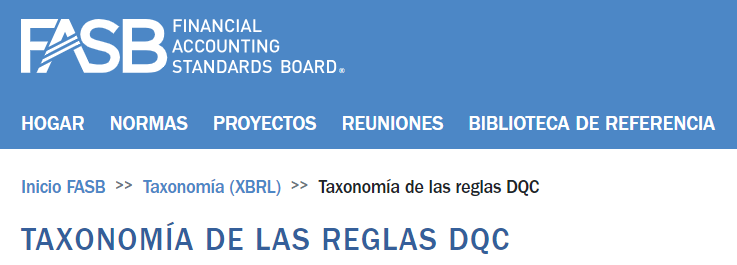 La taxonomía de reglas DQC (DQCRT) es una representación XBRL de reglas de validación seleccionadas del Comité de Calidad de Datos (DQC) de XBRL de EE. UU. que ahora se incluye con la versión anual de la taxonomía de informes financieros (GRT) GAAP.El DQCRT está estructurado de manera única a partir del diseño típico de las taxonomías XBRL porque se centra estrictamente en transmitir las reglas de validación del DQC, predominantemente para uso del regulador. No está destinado a ser utilizado en las taxonomías de extensión de los contribuyentes de la Comisión de Bolsa y Valores (SEC) de la misma manera que se usa el GRT o la taxonomía de información de entidades y documentos (DEI) de la SEC. Para utilizar las reglas de validación de DQC, hay recursos disponibles en el sitio web de XBRL US DQC o comuníquese con su proveedor de servicios.El DQCRT contiene un subconjunto de las reglas DQC. El personal de Taxonomía de FASB evalúa las reglas de validación para su inclusión en el DQCRT que han estado disponibles para su uso durante más de un año, teniendo en cuenta cómo el DQC abordó cualquier comentario recibido sobre una regla de validación.Se puede acceder al DQCRT 2024 a través del punto de entrada que se proporciona a continuación:2024 DQCRTSe puede acceder al DQCRT 2023 a través del punto de entrada que se proporciona a continuación:2023 DQCRTSe puede acceder al DQCRT 2022 a través del punto de entrada que se proporciona a continuación:2022 DQCRTPropósito del DQCRTEl DQCRT se incluye con el GRT con el objetivo específico de mejorar la calidad de los datos mediante el aumento de la exposición y el uso de las reglas de validación del DQC proporcionadas por XBRL US.Reglas de validación incluidasDQC 0001: Eje con miembros inapropiados Ciertos ejes en el GRT solo deben tener ciertos miembros como se muestra en la taxonomía GAAP. Esta regla prueba si estos ejes tienen miembros inapropiados.DQC 0004: Los valores de los elementos son iguales Esta regla prueba que los valores informados entre las relaciones de elementos que se identifican como una constante contable son consistentes dentro de la presentación. Por ejemplo, Activos es igual a Pasivo y Patrimonio.DQC 0005: Fechas de contexto posteriores a la fecha de finalización del período Esta regla prueba que el uso de fechas asociadas con eventos posteriores, pronósticos y el elemento Acciones ordinarias de la entidad, Acciones en circulación son apropiados.DQC 0006: Contextos de fecha de etiqueta de bloque y DEI Esta regla prueba que las fechas utilizadas para ciertos elementos de información de documento y entidad, política contable, bloque de texto y bloque de texto de tabla son consistentes con el enfoque del período fiscal de la presentación (por ejemplo, T1, T2, Q3 o año fiscal).DQC 0008: Cálculo Invertido Esta regla evalúa si una relación de cálculo en la extensión de la empresa es una inversión del cálculo definido en la taxonomía base utilizada para la presentación.DQC 0009: El elemento A debe ser menor o igual que el elemento B. Esta regla prueba que el valor de hecho de ciertos elementos sea menor o igual que el valor de hecho de otros elementos.DQC 0013: Valores negativos con dependencia Esta regla prueba que los valores de una lista determinada de elementos son negativos cuando se cumple una condición previa para otro elemento.DQC 0014: Valores negativos con dependencia (agregado con el DQCRT 2024) Esta regla prueba que los valores para una lista determinada de elementos sin dimensiones son negativos.DQC 0015: Valores negativos Esta regla prueba si los valores de una lista determinada de elementos son negativos.DQC 0033: Contexto de fecha de finalización del período del documento Esta regla prueba que la fecha de finalización utilizada con los elementos de información del documento y de la entidad (excepto los elementos Acciones ordinarias de la entidad, Acciones en circulación y flotación pública de la entidad) coincida con la fecha de contexto de finalización para el valor del documento y la entidad. Elemento de información Fecha de finalización del período del documento.DQC 0036: Verificación del contexto/valor de hecho de la fecha de finalización del período del documento Esta regla prueba que la fecha de contexto final para la fecha de finalización del período del documento no sea diferente del valor de ese elemento.DQC 0041: Eje con un miembro predeterminado que difiere de la taxonomía base Esta regla evalúa si la dimensión predeterminada está asociada con un eje determinado en la taxonomía de extensión de la empresa. Las empresas no deben cambiar el miembro predeterminado definido en la taxonomía base para un eje determinado en su taxonomía de extensión.DQC 0043: Pesos de cálculo incorrectos en los flujos de efectivo operativos Esta regla identifica el tipo de saldo de los elementos en la base de enlaces de cálculo que son descendientes de los elementos del flujo de efectivo operativo en el GRT, específicamente los elementos NetCashProvidedByUsedInOperatingActivities o NetCashProvidedByUsedInOperatingActivitiesContinuingOperations y determina si sus pesos de cálculo efectivos son preciso.DQC 0044: Partidas de acumulación utilizadas en la conciliación de flujo de efectivo de inversión/financiamiento Esta regla identifica si los elementos basados en acumulación que se pretenden utilizar en el estado de resultados o en el estado de capital contable se han utilizado de manera inapropiada en el estado de flujo de efectivo.DQC 045: Movimiento de conceptos entre árboles de cálculo (agregado con el DQCRT 2024) Esta regla identifica los hijos de cálculo de un elemento y compara el conjunto de elementos con el cálculo de un segundo elemento utilizado en la base de enlaces de cálculo.DQC 0046: Descendiente de cálculo inapropiado (agregado con el DQCRT 2024) Esta regla prueba si ciertos elementos en la base de enlaces de cálculo son descendientes de un concepto principal.DQC 0047: Descendientes de cálculo sin tipo de saldo Esta regla prueba si los descendientes de los elementos NetCashProvidedByUsedInOperatingActivitiesContinuingOperations y NetCashProvidedByUsedInOperatingActivities en la taxonomía de extensión de la empresa no tienen ningún valor definido para el atributo de saldo.DQC 0048: Elemento principal de cálculo requerido en el estado de flujo de efectivo Esta regla prueba que al menos uno de los cambios en los elementos de efectivo mencionados en esta regla aparezca como el principal (nodo raíz) en al menos un árbol de base de enlaces de cálculo.DQC 0051: Partidas antes de impuestos (agregadas con el DQCRT 2024) Esta regla prueba si los elementos incluidos no están representados como elementos después de impuestos.DQC 0052: Valores de miembros (agregado con el DQCRT 2024) Esta regla identifica hechos con un eje y miembro determinados que no pueden etiquetarse con un valor independientemente de la línea de pedido utilizada.DQC 0053: Miembros excluidos de un eje Esta regla identifica cuando un miembro se utiliza en un eje donde no debería estar.DQC 0054: Dimensiones excluidas de una tabla (agregada con el DQCRT 2024) Esta regla identifica ciertas dimensiones que FASB ha definido como que no se pueden incluir en una tabla.DQC 0055: Miembro requerido en un eje (agregado con el DQCRT 2024) Esta regla define el eje y el miembro o miembros que deben estar presentes y verifica que se utilicen miembros mínimos específicos.DQC 0057: Saldos de apertura y cierre de flujo de efectivo Esta regla prueba cuando al menos uno de los elementos mencionados en la regla no se utiliza en el estado de flujo de efectivo para representar los saldos de apertura y cierre de cada período reportado.DQC 0060: Dependencia de elementos para elementos específicos Esta regla identifica aquellos casos en los que se informa el valor de un elemento y no se informa ningún valor correspondiente en el mismo período en la dimensión predeterminada.DQC 0061: Elementos de operaciones continuas del flujo de efectivo no utilizados (agregado con el DQCRT 2024) Esta regla identifica casos en los que el flujo de efectivo de una empresa incluye operaciones discontinuadas como un hijo de suma del cambio periódico en efectivo y equivalentes de efectivo (matriz de suma), pero el árbol de cálculo no incluye operaciones continuas como sumatoria secundaria.DQC 0062: Sin valor factual para el cambio en efectivo (agregado con el DQCRT 2024) Esta regla identifica aquellos casos en los que el declarante ha informado un estado de flujo de efectivo pero no ha informado un valor para el cambio en efectivo.DQC 0065: Intereses pagados netos (operativos) no en el flujo de efectivo (agregado con el DQCRT 2024) Esta regla identifica cuándo se ha incluido InterestPaid como un descendiente de la base de enlaces de presentación de SupplementalCashFlowInformationAbstract pero no ha incluido InterestPaidNet e InterestPaidCapitalized como un descendiente de la base de enlaces de presentación de SupplementalCashFlowInformationAbstract.DQC 0068 Eje geográfico utilizado con partidas de pensiones (agregado con el DQCRT 2024) Esta regla identifica dónde el declarante ha informado el StatementGeographicalAxis junto con una partida en la sección Costos relacionados con la compensación y beneficios de jubilación de la taxonomía.DQC 0069: Miembros del componente de categorías de activos del plan (agregados con el DQCRT 2024) Esta regla identifica dónde DefinedBenefitPlanPlanAssetsInvestmentWithinPlanAssetCategoryAmount y DefinedBenefitPlanAmountOfEmployerAndRelatedPartySecuritiesIncludedInPlanAssets no se han etiquetado con los miembros y valores adecuados.DQC 0070: Agregación dimensional de activos del plan (agregada con el DQCRT 2024) Esta regla agrega los valores de las categorías de activos del plan en DefinedBenefitPlanByPlanAssetCategoriesAxis para DefinedBenefitPlanFairValueOfPlanAssets.DQC 0071: Miembro único de ingresos/costos Esta regla identifica si los elementos de ingresos o costos nombrados en esta regla se han utilizado con ProductOrServiceAxis para un solo producto o servicio, representado por un solo miembro en ProductOrServiceAxis.DQC 0072: Porcentaje de categorías de activos del plan (agregado con el DQCRT 2024) Esta regla identifica dónde DefinedBenefitPlanPlanAssetsInvestmentWithinPlanAssetCategoryPercentage no se ha etiquetado con los miembros apropiados.DQC 0073: Categorías de activos del plan Elementos de línea permitidos Esta regla identifica cuando se utilizan líneas inapropiadas con DefinedBenefitPlanByPlanAssetCategoriesAxis.DQC 0076: Obligaciones de desempeño sin duración (agregadas con el DQCRT 2024) Esta regla verifica si RevenueRemainingPerformanceObligationPercentage o RevenueRemainingPerformanceObligation se informan con un valor con RevenueRemainingPerformanceObligationExpectedTimingOfSatisfactionStartDateAxis.DQC 0077: Período de satisfacción con eje de fecha de inicio sin satisfacción (agregado con el DQCRT 2024) Esta regla verifica si los elementos del período de satisfacción se han utilizado con RevenueRemainingPerformanceObligationExpectedTimingOfSatisfactionStartDateAxis.DQC 0078: Interés de propiedad sin eje de propiedad (agregado con el DQCRT 2024) Esta regla verifica si los elementos de interés de propiedad se han utilizado con OwnershipAxis.DQC 0079: Miembros de extensión Esta regla verifica si el declarante ha utilizado un miembro de extensión que tiene un miembro de taxonomía conocido en las taxonomías de País o Estado y Provincia.DQC 0084: Agregación de duración Esta regla identifica cuando los valores de un elemento de duración para una serie de períodos de tiempo no se agregan al valor que representa el período agregado en la instancia.DQC 0085: Activos y pasivos por impuestos diferidos (agregado con el DQCRT 2024) Esta regla identifica dónde se han utilizado elementos incorrectos de impuestos diferidos entre el balance general y las notas a los estados financieros.DQC 0089: Elementos no válidos utilizados en RangeAxis (agregados con el DQCRT 2024) Esta regla identifica dónde los declarantes han utilizado OperatingLeaseWeightedAverageRemainingLeaseTerm1 o FinanceLeaseWeightedAverageRemainingLeaseTerm1 con RangeAxis.DQC 0090: Cálculo incorrecto de los pagos vencidos del pasivo de arrendamiento (agregado con el DQCRT 2024) Esta regla identifica las presentaciones en las que FinanceLeaseLiabilityPaymentsDue no es igual a la suma de FinanceLeaseLiability y FinanceLeaseLiabilityUndiscountedExcessAmount.DQC 0091: Valor no válido para elementos de porcentaje (agregado con el DQCRT 2024) Esta regla identifica dónde los declarantes han utilizado un elemento que tiene un tipo de datos percentItemType que es un elemento de taxonomía base con un valor mayor que 10.DQC 0095: Escala: Acciones ordinarias en circulación (agregada con el DQCRT 2024) Esta regla tiene como objetivo identificar las diferencias en la escala utilizada entre EntityCommonStockSharesOutstanding y CommonStockSharesOutstanding.DQC 0098: Ingresos por responsabilidad reconocidos (agregado con el DQCRT 2024) Esta regla identifica dónde el elemento ContractWithCustomerLiabilityRevenueRecognized es mayor que el valor de ContractWithCustomerLiability informado en la instancia.DQC 0099: FS sin cálculo asociado (agregado con el DQCRT 2024) Esta regla identifica dónde se define un elemento en la base de enlaces de presentación de la presentación del Estado de Resultados, el Balance General, el Estado de Flujos de Efectivo y el Estado de Resultado Integral si se informa por separado.Los documentos de orientación y respaldo incluyen:Guía técnica de taxonomía de las reglas del Comité de calidad de datos y taxonomía de informes financieros GAAP 2024 Proporciona detalles técnicos del DQCRT y GRT 2024.Guía técnica de taxonomía de las reglas del Comité de calidad de datos y taxonomía de informes financieros GAAP de 2023 Proporciona detalles técnicos del DQCRT y GRT de 2023.Guía técnica de taxonomía de las reglas del Comité de calidad de datos y taxonomía de informes financieros GAAP de 2022 Proporciona detalles técnicos del DQCRT y GRT de 2022.DESCARGAS DE TAXONOMÍADescargue 2024 DQCRT (requiere software habilitado para XBRL para ver; DQCRT está incluido en GRT)Descargue DQCRT 2023 (requiere software habilitado para XBRL para ver; DQCRT está incluido en GRT)Descargue DQCRT 2022 (requiere software habilitado para XBRL para ver; DQCRT está incluido en GRT)Información de contactoDavid M. Shawdmshaw@fasb.org203-956-5332